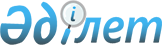 Об утверждении границы оценочных зон и поправочных коэффициентов к базовым ставкам платы за земельные участки сельских населенных пунктов Аккольского района
					
			Утративший силу
			
			
		
					Решение Аккольского районного маслихата Акмолинской области от 12 ноября 2015 года № С 51-3. Зарегистрировано Департаментом юстиции Акмолинской области 15 декабря 2015 года № 5123. Утратило силу решением Аккольского районного маслихата Акмолинской области от 31 августа 2023 года № С 8-5
      Сноска. Утратило силу решением Аккольского районного маслихата Акмолинской области от 31.08.2023 № С 8-5 (вводится в действие по истечении десяти календарных дней после дня его первого официального опубликования).
      В соответствии с пунктом 1 статьи 11 Земельного кодекса Республики Казахстан от 20 июня 2003 года, подпунктом 13) пункта 1 статьи 6 Закона Республики Казахстан от 23 января 2001 года "О местном государственном управлении и самоуправлении в Республике Казахстан", Аккольский районный маслихат РЕШИЛ:
      1. Утвердить границы оценочных зон и поправочных коэффициентов к базовым ставкам платы за земельные участки сельских населенных пунктов Аккольского района согласно приложению.
      2. Настоящее решение вступает в силу со дня государственной регистрации в Департаменте юстиции Акмолинской области и вводится в действие со дня официального опубликования.
      СОГЛАСОВАНО
      12 ноября 2015 года Границы оценочных зон и поправочных коэффициентов к базовым ставкам платы за земельные участки сельских населенных пунктов Аккольского района
      Сноска. Приложение – в редакции решения Аккольского районного маслихата Акмолинской области от 22.08.2019 № С 43-1 (вводится в действие со дня официального опубликования); с изменением, внесенным решением Аккольского районного маслихата Акмолинской области от 01.08.2022 № С 23-1 (вводится в действие по истечении десяти календарных дней после дня его первого официального опубликования).
					© 2012. РГП на ПХВ «Институт законодательства и правовой информации Республики Казахстан» Министерства юстиции Республики Казахстан
				
      Председатель сессииАккольского районногомаслихата

Д.Салыбекова

      Секретарь Аккольскогорайонного маслихата

Д.Салыбекова

      Аким Аккольскогорайона

Т.К.Едигенов
Приложение к решению
Аккольского районного
маслихата № С 51-3
от 12 ноября 2015 года
№ п/п
Поправочный коэффициент к базовым ставкам платы за земельные участки
Название и номер кадастрового квартала сельских населенных пунктов, входящих в зону (по сельским округам)
1
2
3
I
2,0
01-001-005 село Енбек, Енбекский сельский округ
I
2,0
01-001-006 село Домбыралы, Кенесский сельский округ
I
1,9
01-001-013 село Новорыбинка, Новорыбинский сельский округ
1,97
среднее значение по зоне
II
1,6
01-001-011 село Азат
II
1,6
01-001-007 село Айдарлы, Кенесский сельский округ
II
1,6
01-001-005 село Малый Барап, Кенесский сельский округ
II
1,6
01-001-002 село Урюпинка, Урюпинский сельский округ
II
1,5
01-001-007 село Кенес, Кенесский сельский округ
II
1,5
01-001-002 село Талкара, Урюпинский сельский округ
II
1,4
01-001-008 Аккол орман шаруашылыгы, (в административном подчинении города Акколь)
II
1,4
01-001-001 село Наумовка, Наумовский сельский округ
II
1,4
01-001-005 село Рамадан, Енбекский сельский округ
II
1,3
01-001-003 село Ерназар, (в административном подчинении города Акколь)
II
1,3
01-001-016 село Кына, Карасайский сельский округ
II
1,3
01-001-010 село Жалгызкарагай, Жалгызкарагайский сельский округ
1,46
среднее значение по зоне
III
1,2
01-001-008 село Радовка, (в административном подчинении города Акколь)
III
1,2
01-001-001 село Кемеркол, Наумовский сельский округ
III
1,2
01-001-013 село Курылыс, Новорыбинский сельский округ
III
1,2
01-001-005 село Табигат, Енбекский сельский округ
III
1,2
01-001-003 село Амангельды, Урюпинский сельский округ
III
1,1
01-001-013 село Кара-Озек, Новорыбинский сельский округ
III
1,0
01-001-001 село Орнек, Наумовский сельский округ
III
1,0
01-001-010 село Кайнар, Жалгызкарагайский сельский округ
III
1,0
01-001-003 село Ерофеевка, Урюпинкий сельский округ
III
1,0
01-001-002 село Малоалександровка, Урюпинский сельский округ
III
1,0
01-001-024 село Сазды булак, Карасайский сельский округ
III
1,0
01-001-010 село Тастыадыр, Жалгызкарагайский сельский округ
III
1,0
01-001-015 село Карасай, Карасайский сельский округ
1,08
среднее значение по зоне